Audiometric testing (Occupational Health and Safety Regulations 2007, Part 3.2 – Noise, clause 3.2.11)This regulation applies in relation to a worker who is frequently required to use personal protective equipment to protect them from the risk of hearingloss associated with noise that exceeds the exposure standard for noise.The person conducting the business who provides the personal protective equipment as a control measure must provide audiometric testing for the worker within three months of the worker commencing work.Starting the audiometric testing before people are exposed to hazardous noise (such as new starters or those changing jobs) provides a baseline as a reference for future audiometric test results.Regular follow-up tests must be carried out at least every two years. These should be undertaken well into the work shift so that any temporary hearing loss can be picked up.Managing the riskTo manage risk under the WHS Regulations, you must:identify reasonably foreseeable hazards that could give rise to the risk eliminate the risk so far as is reasonably practicableif you can’t eliminate the risk – minimise the risk so far as is reasonably practicable by implementing control measures, i.e. provide personal protective equipmentmaintain or replace hearing protection as necessaryreview, and if necessary revise, risk control measures so as to maintain, so far as isreasonably practicable, a work environment that is without risks to health and safetyEmployee Details Form<insert name of employer><insert ABN of employer>Personal detailsFirst Name:  				                                                          Start Date:	/	/	Last Name:  	                                               Tax File Number:Male / Female	Date of Birth:	/	/	Address:   	Suburb:  	State:   	Postcode:   	Home Phone:		Mobile:   	Email address: 	Next of Kin:  	                                                                                                                        Relationship:	 Address:   	Suburb:  	State:   	Postcode:   	Home Phone:		Mobile:   	Position detailsPosition Title: 	                                                                                                                                Name of award or workplace agreement:    	                                                                         Employment status: Full time / Part time / Temporary / CasualHours to be worked each week:  	Banking and superannuation detailsBank:	 Account Name:  	Branch:  	BSB:	Acct Number:   	Name of superannuation fund:  		                                                                                                 Member number:   	Employer contribution:   	Are you an Australian citizen?	Y / N If no:	Are you a permanent resident?	Y / NDo you have a Working Visa? Expiry date:	/	/	Any restrictions?Employee Details FormLicences and certificatesHearing testsQualifications and training Training required1.  	2.  	3.  	4. 	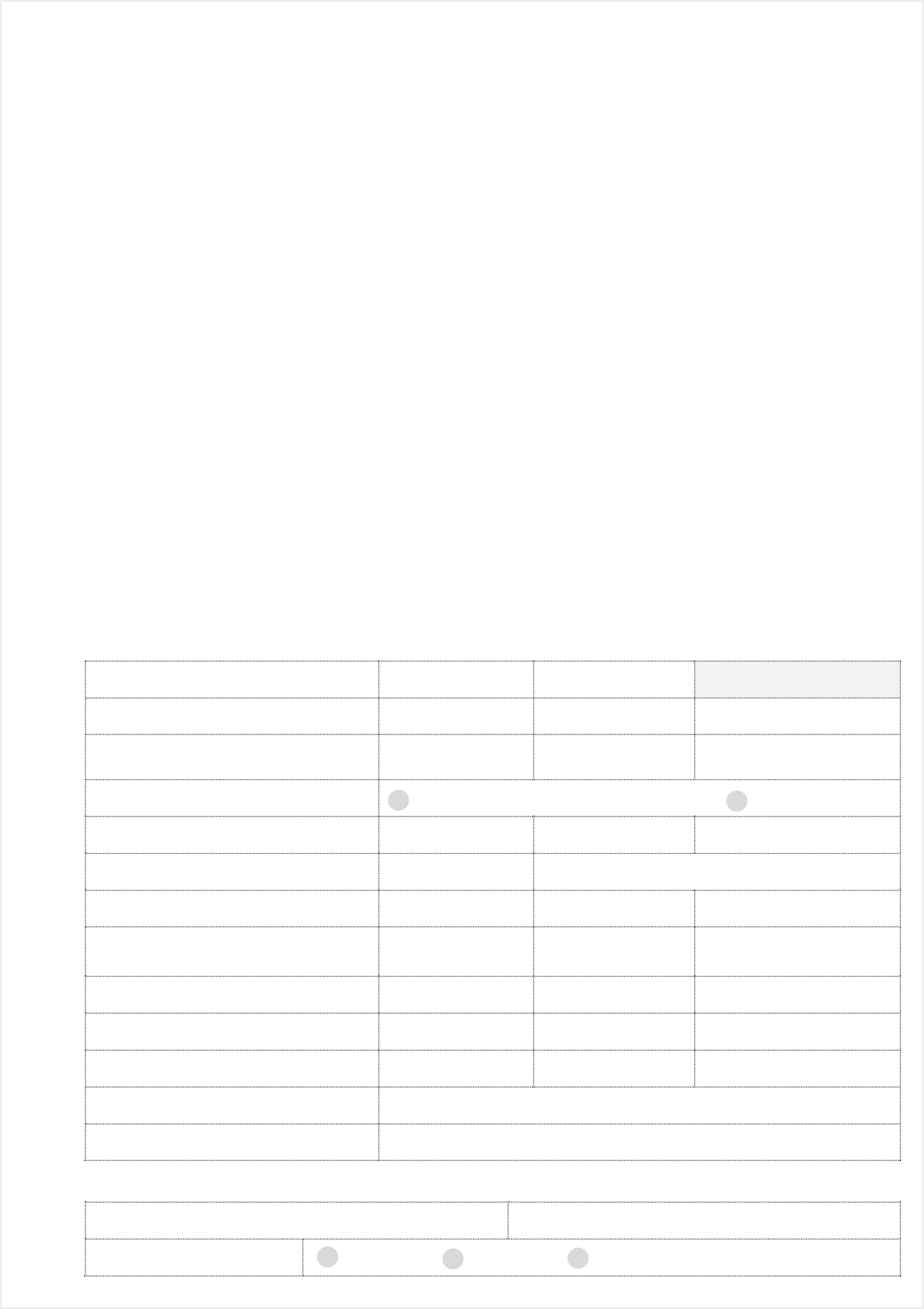 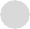 Employee Details FormFair Work Information Statement provided to employee		Y / NEmployee/ Signature:	Date:	/	/ 	Manager’s Signature:  _	Date:	/	/ 	Employee details form:Office Use OnlyContract: Signed copy receivedMust be within 14 days of form being signedEmployment Status		Permanent FT		Permanent PT	Casual Classification of employment	FLH		Pay rate / hour	$Pay Period Wage	$	Weekly/MonthlyPayroll details entered	Zoom/MYOB/AccountsSuper form/details submitted (TFN)Visa confirmationPassport sighted/copy	NumberImmediate Supervisor Annual pay review dueTermination Date:	By:Method of Termination:	Consent	Notice	Summarily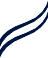 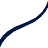 EMPLOYEE DETAILS FORMEMPLOYEE DETAILS FORMStep 1  Arrange a time with your new	KEY MESSAGESemployee to complete the employee	 	details form	All employment records must contain the following:Give the employee a copy of the form in advance so they	•    the name of the employer;know what information you are going to need. Ask them	•    the name of the employee;to bring along their:	• whether employment is full time or part time;Completed tax file number declaration	• whether employment is permanent, casual orPassport and visa (if applicable)	temporary; andSuperannuation standard choice form	•   the date the employment beganCopies of any licences and certificates	• the ABN of the employerCopies of any qualifications and training certificates.	These records can be kept on an employeeStep 2  Meet with your new employee to	details form.complete the employee details formThis contract caters for both full-time and permanent	Hearing tests (audiometric testing)employees - fill in the detail, where indicated in red.	A person conducting a business (includes all employers,There is a separate contract for casual workers	sole traders, principal contractors incorporated(the next document in your ESKi folder) available at:	associations, partnerships, franchises and volunteer thepeopleindairy.org.au/employment-rewards/	organisations that employ people) has obligations under contracts-and-agreements	the Work Health and Safety Regulations to managethe risks of hearing loss associated with noise at theStep 3  Attach the position description	workplace, including:Meeting face to face with your new employee to	• ensuring that the noise a worker is exposed to at the complete the form and talk about the detail required is a		workplace does not exceed the exposure standard good time to:		for noise (refer to thepeopleindairy.org/farmsafety forexplain the terms and conditions of employment,	more information).including giving them a copy of the Fair Work	• providing audiometric testing to a worker who is Information Statement and pointing out where to find		frequently required to use personal hearing protectors the Pastoral Award 2020. This may require discussion of		to protect the worker from hearing loss associated with a hearing test (see below)		noise that exceeds the exposure standard.identify any training requiredallow the employee to ask questions, anddescribe your expectations for jobStep 1  Arrange a time with your new	KEY MESSAGESemployee to complete the employee	 	details form	All employment records must contain the following:Give the employee a copy of the form in advance so they	•    the name of the employer;know what information you are going to need. Ask them	•    the name of the employee;to bring along their:	• whether employment is full time or part time;Completed tax file number declaration	• whether employment is permanent, casual orPassport and visa (if applicable)	temporary; andSuperannuation standard choice form	•   the date the employment beganCopies of any licences and certificates	• the ABN of the employerCopies of any qualifications and training certificates.	These records can be kept on an employeeStep 2  Meet with your new employee to	details form.complete the employee details formThis contract caters for both full-time and permanent	Hearing tests (audiometric testing)employees - fill in the detail, where indicated in red.	A person conducting a business (includes all employers,There is a separate contract for casual workers	sole traders, principal contractors incorporated(the next document in your ESKi folder) available at:	associations, partnerships, franchises and volunteer thepeopleindairy.org.au/employment-rewards/	organisations that employ people) has obligations under contracts-and-agreements	the Work Health and Safety Regulations to managethe risks of hearing loss associated with noise at theStep 3  Attach the position description	workplace, including:Meeting face to face with your new employee to	• ensuring that the noise a worker is exposed to at the complete the form and talk about the detail required is a		workplace does not exceed the exposure standard good time to:		for noise (refer to thepeopleindairy.org/farmsafety forexplain the terms and conditions of employment,	more information).including giving them a copy of the Fair Work	• providing audiometric testing to a worker who is Information Statement and pointing out where to find		frequently required to use personal hearing protectors the Pastoral Award 2020. This may require discussion of		to protect the worker from hearing loss associated with a hearing test (see below)		noise that exceeds the exposure standard.identify any training requiredallow the employee to ask questions, anddescribe your expectations for jobStep 1  Arrange a time with your new	KEY MESSAGESemployee to complete the employee	 	details form	All employment records must contain the following:Give the employee a copy of the form in advance so they	•    the name of the employer;know what information you are going to need. Ask them	•    the name of the employee;to bring along their:	• whether employment is full time or part time;Completed tax file number declaration	• whether employment is permanent, casual orPassport and visa (if applicable)	temporary; andSuperannuation standard choice form	•   the date the employment beganCopies of any licences and certificates	• the ABN of the employerCopies of any qualifications and training certificates.	These records can be kept on an employeeStep 2  Meet with your new employee to	details form.complete the employee details formThis contract caters for both full-time and permanent	Hearing tests (audiometric testing)employees - fill in the detail, where indicated in red.	A person conducting a business (includes all employers,There is a separate contract for casual workers	sole traders, principal contractors incorporated(the next document in your ESKi folder) available at:	associations, partnerships, franchises and volunteer thepeopleindairy.org.au/employment-rewards/	organisations that employ people) has obligations under contracts-and-agreements	the Work Health and Safety Regulations to managethe risks of hearing loss associated with noise at theStep 3  Attach the position description	workplace, including:Meeting face to face with your new employee to	• ensuring that the noise a worker is exposed to at the complete the form and talk about the detail required is a		workplace does not exceed the exposure standard good time to:		for noise (refer to thepeopleindairy.org/farmsafety forexplain the terms and conditions of employment,	more information).including giving them a copy of the Fair Work	• providing audiometric testing to a worker who is Information Statement and pointing out where to find		frequently required to use personal hearing protectors the Pastoral Award 2020. This may require discussion of		to protect the worker from hearing loss associated with a hearing test (see below)		noise that exceeds the exposure standard.identify any training requiredallow the employee to ask questions, anddescribe your expectations for jobStep 1  Arrange a time with your new	KEY MESSAGESemployee to complete the employee	 	details form	All employment records must contain the following:Give the employee a copy of the form in advance so they	•    the name of the employer;know what information you are going to need. Ask them	•    the name of the employee;to bring along their:	• whether employment is full time or part time;Completed tax file number declaration	• whether employment is permanent, casual orPassport and visa (if applicable)	temporary; andSuperannuation standard choice form	•   the date the employment beganCopies of any licences and certificates	• the ABN of the employerCopies of any qualifications and training certificates.	These records can be kept on an employeeStep 2  Meet with your new employee to	details form.complete the employee details formThis contract caters for both full-time and permanent	Hearing tests (audiometric testing)employees - fill in the detail, where indicated in red.	A person conducting a business (includes all employers,There is a separate contract for casual workers	sole traders, principal contractors incorporated(the next document in your ESKi folder) available at:	associations, partnerships, franchises and volunteer thepeopleindairy.org.au/employment-rewards/	organisations that employ people) has obligations under contracts-and-agreements	the Work Health and Safety Regulations to managethe risks of hearing loss associated with noise at theStep 3  Attach the position description	workplace, including:Meeting face to face with your new employee to	• ensuring that the noise a worker is exposed to at the complete the form and talk about the detail required is a		workplace does not exceed the exposure standard good time to:		for noise (refer to thepeopleindairy.org/farmsafety forexplain the terms and conditions of employment,	more information).including giving them a copy of the Fair Work	• providing audiometric testing to a worker who is Information Statement and pointing out where to find		frequently required to use personal hearing protectors the Pastoral Award 2020. This may require discussion of		to protect the worker from hearing loss associated with a hearing test (see below)		noise that exceeds the exposure standard.identify any training requiredallow the employee to ask questions, anddescribe your expectations for jobLicence, certificate or qualificationYesNoExpiry dateDriver’s licenceForklift licenceWelding certificateFirst aid certificateChemical user’s certificateOther:   	Date of testResultsQualificationTraining organisationDate completed